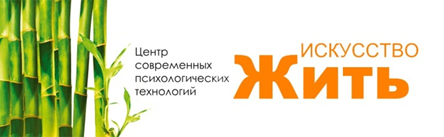 Адрес: г. Нижний Новгород, ул. Новая д.51Телефон 291-45-05, www.psiholognn.ru,http://vk.com/iskusstvo_zhite-mail: nngrishandina@yandex.ruРасписание на майАдрес: г. Нижний Новгород, ул. Новая д.51Телефон 291-45-05, www.psiholognn.ru,http://vk.com/iskusstvo_zhite-mail: nngrishandina@yandex.ruРасписание на майАдрес: г. Нижний Новгород, ул. Новая д.51Телефон 291-45-05, www.psiholognn.ru,http://vk.com/iskusstvo_zhite-mail: nngrishandina@yandex.ruРасписание на майАдрес: г. Нижний Новгород, ул. Новая д.51Телефон 291-45-05, www.psiholognn.ru,http://vk.com/iskusstvo_zhite-mail: nngrishandina@yandex.ruРасписание на майАдрес: г. Нижний Новгород, ул. Новая д.51Телефон 291-45-05, www.psiholognn.ru,http://vk.com/iskusstvo_zhite-mail: nngrishandina@yandex.ruРасписание на майАдрес: г. Нижний Новгород, ул. Новая д.51Телефон 291-45-05, www.psiholognn.ru,http://vk.com/iskusstvo_zhite-mail: nngrishandina@yandex.ruРасписание на майАдрес: г. Нижний Новгород, ул. Новая д.51Телефон 291-45-05, www.psiholognn.ru,http://vk.com/iskusstvo_zhite-mail: nngrishandina@yandex.ruРасписание на майПсихологическиеПсихологическиеПсихологическиеПсихологическиеТворческиеТворческиеТворческиеДатаДень неделиВремяМероприятиеМероприятиеЦенаВедущий01.05.2015Пт13-15Эбру-импровизации: рисование на воде!Эбру-импровизации: рисование на воде!650Волкова Елена01-02.05.2015Пт-Вт15-19Тренинг правополушарного рисования 1 ступеньТренинг правополушарного рисования 1 ступень3000Костицына Ольга02.05.2015Сб12-13.30Пробный урок правополушарного рисования "Чарующие маки"Пробный урок правополушарного рисования "Чарующие маки"300Костицына Ольга02.05.2015Сб14.30-18.30Точечная роспись смешанные техники «Денежное дерево»Точечная роспись смешанные техники «Денежное дерево»1170Фролова Ольга03.05.2015Вс12-15Авторский урок правополушарного рисования "Цветочное утро". Холст, акрилАвторский урок правополушарного рисования "Цветочное утро". Холст, акрил850Фролова Ольга03.05.2015Вс16-19Авторский урок правополушарного рисования "Весенний сон кота". Холст, акрил.Авторский урок правополушарного рисования "Весенний сон кота". Холст, акрил.850Костицына Ольга04.05.2015Пн12-15Авторский урок правополушарного рисования "Бухта тишины". Холст, акрилАвторский урок правополушарного рисования "Бухта тишины". Холст, акрил850Костицына Ольга04.05.2015Пн16-19Авторский урок правополушарного рисования "Морской пейзаж". Холст, акрил.Авторский урок правополушарного рисования "Морской пейзаж". Холст, акрил.850Костицына Ольга05.05.2015Вт18-21Расстановки по ХеллингеруРасстановки по Хеллингеру300 и 3000Гришандина Анна05.05.2015Вт18-21Мастер-класс по декупажу на кашпо для цветов "Французский шик"Мастер-класс по декупажу на кашпо для цветов "Французский шик"650, стоимость заготовки от 150 рубДемьянович Любовь06.05.2015Ср18.30-21Клуб по терапевтическому фехтованиюКлуб по терапевтическому фехтованию650Щепин Владимир06.05.2015Ср18-20Эбру-импровизации: рисование на воде!Эбру-импровизации: рисование на воде!650Волкова Елена07.05.2015Чт18-21Расстановочный семинар "Я люблю себя"Расстановочный семинар "Я люблю себя"700Рогова Оксана.07.05.2015Чт18-21Авторский урок правополушарного рисования "Гранатовое вино". Холст, акрил.Авторский урок правополушарного рисования "Гранатовое вино". Холст, акрил.850Фролова Ольга08.05.2015Пт18-19.30Пробный урок правополушарного рисования "Весенние цветы"Пробный урок правополушарного рисования "Весенние цветы"300Демьянович Любовь10.05.2015Вс10-13Авторский урок правополушарного рисования "Яхты на закате". Холст, масло.Авторский урок правополушарного рисования "Яхты на закате". Холст, масло.1200Липовская Людмила10.05.2015Вс14-17Авторский урок правополушарного рисования "Подсолнухи". Холст, акрил.Авторский урок правополушарного рисования "Подсолнухи". Холст, акрил.850Костицына Ольга10.05.2015Вс18-21Авторский урок правополушарного рисования "Маки мастихином". Холст, акрил.Авторский урок правополушарного рисования "Маки мастихином". Холст, акрил.850Костицына Ольга10-11.05.2015Вс-Пнпервый день 15-18, втрой день 10-13Школа декора. Декор чемодана!Школа декора. Декор чемодана!1300 (за 2 дня), стоимость чемодана - 500 руб или свойДемьянович Любовь11.05.2015Пн14-17Мастер-класс по декупажу "Чайный домик в стиле шебби-шик"Мастер-класс по декупажу "Чайный домик в стиле шебби-шик"650, стоимость заготовки от 200 рубДемьянович Любовь11.05.2015Пн18-21Авторский урок правополушарного рисования "Черногория". Холст, масло.Авторский урок правополушарного рисования "Черногория". Холст, масло.1200Липовская Людмила12.05.2015Вт18-21Расстановки по ХеллингеруРасстановки по Хеллингеру300 и 3000Костицына Ольга12.05.2015Вт18-21Мастер-класс по батику "Маки на футболках"Мастер-класс по батику "Маки на футболках"650Екатерина Цветочек13.05.2015Ср18-21Мастер-класс "Чердачная игрушка"Мастер-класс "Чердачная игрушка"650Жеденова Мария13.05.2015Ср18.30-21Клуб по терапевтическому фехтованиюКлуб по терапевтическому фехтованию650Щепин Владимир13.05.2015Ср18-20Эбру-мимикрияЭбру-мимикрия750Волкова Елена14.05.2015Чт18-21Расстановочный семинар "Хочу ребенка: аист прилетает!"Расстановочный семинар "Хочу ребенка: аист прилетает!"700Рогова Оксана14.05.2015Чт18-21Метафорические карты "Мотивация к цели"Метафорические карты "Мотивация к цели"600Костицына Ольга14.05.2015Чт18-21Авторский урок правополушарного рисования "Старый мост". Холст, акрилАвторский урок правополушарного рисования "Старый мост". Холст, акрил850Фролова Ольга15.05.2015Пт18-21Тренинг "Счастье на кончиках пальцев"Тренинг "Счастье на кончиках пальцев"1100Фролова Ольга15.05.2015Пт18-21Мастер-класс по мыловарению "Предвкушая лето"Мастер-класс по мыловарению "Предвкушая лето"500Волкова Елена16.05.2015Сб10-17Расстановки в женском кругу. "Радость и грусть материнства"Расстановки в женском кругу. "Радость и грусть материнства"1500Рогова Оксана.16.05.2015Сб18-21Авторский урок правополушарного рисования "Сирень в вазе". Холст, акрил.Авторский урок правополушарного рисования "Сирень в вазе". Холст, акрил.850Костицына Ольга17.05.2015Вс10-13Мастер-класс по скрапбукингу "Открытка с душой"Мастер-класс по скрапбукингу "Открытка с душой"600Волкова Елена17.05.2015Вс14-17Эбру- импровизации: рисование на воде!Эбру- импровизации: рисование на воде!650Волкова Елена17.05.2015Вс18-21Мастер-класс по декупажу "Разделочная доска с иммитацией кружева"Мастер-класс по декупажу "Разделочная доска с иммитацией кружева"650, стоимость заготовки от 150 рубДемьянович Любовь18.05.2015Пн18-21Авторский урок правополушарного рисования "Вечерний приморский город". Холст, масло.Авторский урок правополушарного рисования "Вечерний приморский город". Холст, масло.1200Липовская Людмила18.05.2015Пн18-21Авторский урок правополушарного рисования "Маки гризайль". Холст, акрил.Авторский урок правополушарного рисования "Маки гризайль". Холст, акрил.850Фролова Ольга19.05.2015Вт18-21Расстановки по ХеллингеруРасстановки по Хеллингеру300 и 3000Рогова Оксана19.05.2015Вт18-21Авторский урок правополушарного рисования "Утро в горах"Авторский урок правополушарного рисования "Утро в горах"850Костицына Ольга20.05.2015Ср18:30-21Клуб по терапевтическому фехтованиюКлуб по терапевтическому фехтованию650Щепин Владимир20.05.2015Ср18-21Мастер-класс "Кукла Тильда "Садовница"Мастер-класс "Кукла Тильда "Садовница"850Жеденова Мария20.05.2015Ср18-20Эбру-импровизации: рисование на воде!Эбру-импровизации: рисование на воде!650Волкова Елена21.05.2015Чт18-21Расстановочный семинар "Дорогая мама, ты подарила мне жизнь"Расстановочный семинар "Дорогая мама, ты подарила мне жизнь"700Костицына Ольга21.05.2015Чт18-21Авторский урок правополушарного рисования "Каллы". Холст, акрилАвторский урок правополушарного рисования "Каллы". Холст, акрил850Фролова Ольга22.05.2015Пт18-21Тренинг "Чудеса активного слушания"Тренинг "Чудеса активного слушания"1100Фролова Ольга22.05.2015Пт18-21Мастер-класс по декупажу "Счастливая леечка"Мастер-класс по декупажу "Счастливая леечка"650, стоимость заготовки от 300 рубДемьянович Любовь23- 24.05.2015Сб-ВсВыезд на 2 дня!Программа снижения веса "Другая и Прежняя". Акция! Проживание в загородном доме бесплатно!Программа снижения веса "Другая и Прежняя". Акция! Проживание в загородном доме бесплатно!12600Забозлаев Александр Гришандина Анна23.05.2015Сб10-13Авторский урок правополушарного рисования "Кот-звездочет". Холст, акрил.Авторский урок правополушарного рисования "Кот-звездочет". Холст, акрил.850Демьянович Любовь23.05.2015Сб11-14Расстановки по ХеллингеруРасстановки по Хеллингеру3000 и 300Рогова Оксана23.05.2015Сб14-17Авторский урок правополушарного рисования "Морской закат". Холст, акрил.Авторский урок правополушарного рисования "Морской закат". Холст, акрил.850Костицына Ольга23.05.2015Сб18-19.30Пробный урок правополушарного рисования "Морской пейзаж"Пробный урок правополушарного рисования "Морской пейзаж"300Костицына Ольга24.05.2015Вс10-18Тренинг по правополушарному рисованию 1 ступеньТренинг по правополушарному рисованию 1 ступень3000Костицына Ольга24.05.2015Вс12-17Арт дегустация "Цветы к празднику и вино"Арт дегустация "Цветы к празднику и вино"2000Демьянович Любовь25.05.2015Пн18-21Тренинг "Проживание"Тренинг "Проживание"1100Фролова Ольга25.05.2015Пн18-21Авторский урок правополушарного рисования "Звездная ночь". Холст, масло.Авторский урок правополушарного рисования "Звездная ночь". Холст, масло.1200Липовская Людмила25.05.2015Пн18-20Презентация обучающего семинара "Возможности применения метафорических карт"Презентация обучающего семинара "Возможности применения метафорических карт"Бесплатно!Керимова Ольга26.05.2015Вт18-21Расстановки по ХеллингеруРасстановки по Хеллингеру300 и 3000Костицына Ольга26.05.2015Вт18-20Эбру-импровизации: рисование на воде!Эбру-импровизации: рисование на воде!650Волкова Елена27.05.2015Ср18-21Авторский  урок правополушарного рисования "Домик в деревне". Холст, акрил.Авторский  урок правополушарного рисования "Домик в деревне". Холст, акрил.850Демьянович Любовь27.05.2015Ср18.30-21Клуб по терапевтическому фехтованиюКлуб по терапевтическому фехтованию650Щепин Владимир28.05.2015Чт18-21Авторский урок правополушарного рисования "Каллы". Холст, акрилАвторский урок правополушарного рисования "Каллы". Холст, акрил850Фролова Ольга28.05.2015Чт18-21Расстановочный семинар "Успех в профессии". Расстановочный семинар "Успех в профессии". 700Керимова Ольга29.05.2015Пт18-21Тренинг "Картины, исполняющие желания"Тренинг "Картины, исполняющие желания"1500 по предоплате, 1700 в день тренингаФролова Ольга30.05.2015Сб17-20Авторский урок правополушарного рисования "Земляничный букет". Холст, масло.Авторский урок правополушарного рисования "Земляничный букет". Холст, масло.1200Липовская Людмила30.05.2015Сб20.30 - 9.00Детская программа "Ночь приключений"Детская программа "Ночь приключений"1000Залесская Анна30-31.05.15Сб-ВсВыезд на 2 дняСеминар "Возможности применения метафорических карт". Загородный дом.Семинар "Возможности применения метафорических карт". Загородный дом.5000 до 10 мая, далее 6000Керимова Ольга31.05.2015Вс10-13Мастер-класс по мыловарению "Счастливое лето"Мастер-класс по мыловарению "Счастливое лето"500Волкова Елена31.05.2015Вс14-17Эбру-мимикрияЭбру-мимикрия750Волкова Елена31.05.2015Вс18-21Авторский урок правополушарного рисования "Цветы мастихином". Холст, акрил.Авторский урок правополушарного рисования "Цветы мастихином". Холст, акрил.850Костицына Ольга